118 ヤマボウシ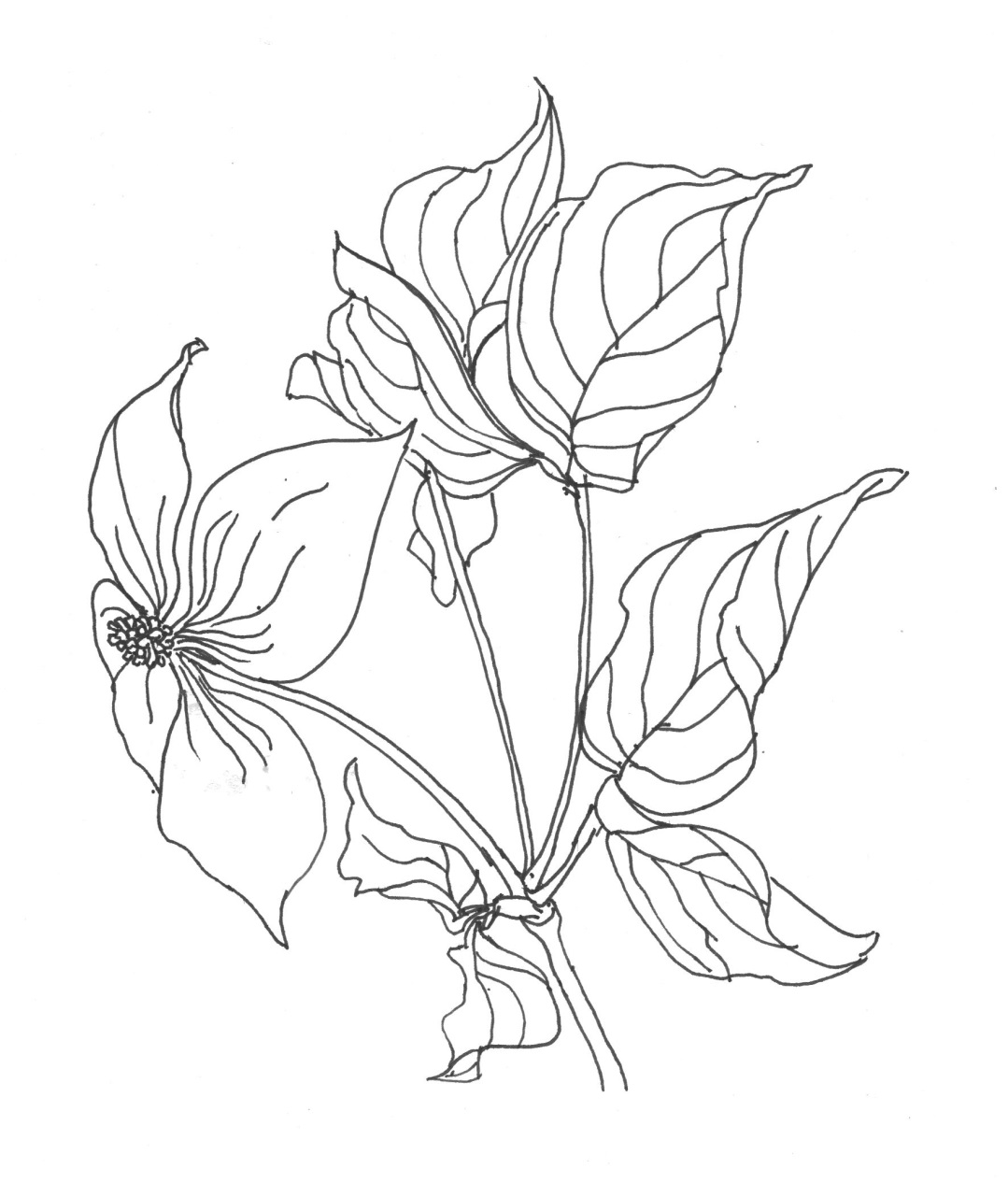 